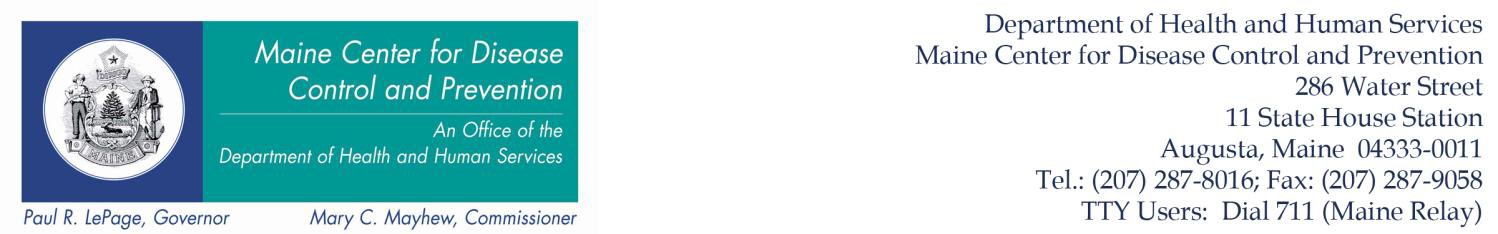 HIV Testing at Home: Over-the-Counter HIV Test FAQsWhat is the test?The  OraQuick® In-Home HIV Test is an FDA-approved oral rapid HIV test. The test gives a result in 20 minutes.Why would I need the test?HIV is a virus transmitted by exposure to blood, semen, vaginal secretions, or breastmilk from someone who is infected. People who have unprotected anal, vaginal, or oral sex, and/orwho share needles or syringes, are at risk for exposure to HIV.  You should consider testing ifyou have any of these risks or if you’ve never had an HIV test before.This test does not screen for any other sexually transmitted infections. If you have been engaging in activities that put you at risk of exposure to HIV, Maine CDC recommends getting screened for syphilis, gonorrhea, chlamydia, and/or hepatitis B & C. Visit http://mainepublichealth.gov/hiv or call 207-287-3747 for more information on STDs and Hepatitis.Where can I get the test?You can purchase the  OraQuick® In-Home HIV Test over the counter. Ask your local pharmacy if they carry it, or contact OraSure (http://www.OraQuick.com) to  find where the test is sold  in your area.How much does the test cost?Test costs vary from store to store, but will cost around $40. Inquire with your local store for pricing.  If you can’t afford the test, you may qualify for free HIV test from one of our HIV testing partners. For a list of testing partners, visit  http://mainepublichealth.gov/hiv or call207-287-3747 for more information.My test is positive—what do I do?You will need a test to confirm you have HIV. Although it is rare, there is a 0.1% chance that your result may be a false positive result. A confirmation test will  rule out the possibility you have received a false positive result. In addition, a confirmation result is needed to receive HIV medical care.To receive a confirmation HIV test, visit your health care provider or contact one of our HIV testing partners. For a list of testing partners, please visit http://mainepublichealth.gov/hiv or call 207-287-3747 for more information.My test is negative. Does that mean I’m not infected with HIV?Maybe, but not absolutely. There is a “window period” where you can be infected with HIV without this test detecting it.  The “window period” for the OraQuick® In-Home HIV Test is 3 months.  If you have had any risk of exposure to the HIV virus in the past 3 months, this test may not accurately detect the presence of an HIV infection (see “Why would I need the test?” above).What can I do to protect myself from getting HIV?HIV is preventable. These are ways you can reduce your risk of exposure to HIV: Choosing not  to have sex (abstinence)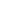 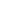 Using a condom when having sex, and a barrier method (such as a condom or dental dam) for oral sexNot sharing needles or syringes of any kind if injecting drugsLimiting your number of sexual partners, or being faithful to one sexual partnerTalking to your health care provider about how to prevent getting HIV if your partner isHIV-positiveGetting testedMaine CDC does not recommend using this test for screening potential sex or needle-sharing partners.Who can I talk to for more information?Maine CDCHIV, STD, and Viral Hepatitis Program http://mainepublichealth.gov/hiv (207) 287-3747OraSure Technologies, Inc. Customer Support http://www.OraQuick.com1-866-436-6527